Agrégation -2020-21 1er SEMESTRELUNDI 10h00 -12h00 : Howards End, tronc commun, Mme Beaufils, Sorbonne Amphi Chasles
13h00–15h00 : Grammaire (TD), tronc commun, Mme Béligon, Sorbonne, Amphi Chasles, 15h30–17h00 : Commentaire (TD), Option linguistique, Mme Béligon, Sorbonne Amphi ChaslesMARDI 9H00–12h00 (3 groupes): Laboratoire, tronc commun, M. Gallix, Serpente D317 9h00–11h00 : Transversaux, tronc commun, Mme Caron et M. Bensimon, Serpente D513 10h00–12h00 (2 groupes) : Communication orale, tronc commun, Mme Oltarzewska, Serpente D413 12h00-13h30 : Thème, tronc commun, Mme Oltarzewska, Sorbonne G366 14h30-16h00 : Version, tronc commun, M. Lagae-Devoldère, Sorbonne MERCREDI 9h00-10h00 : Compréhension-restitution, tronc commun, M. Gallix, Salle de Grec 2 sauf le 11 septembre 2019 en amphi Chasles 10h00-11h00 : Phonologie (CM), tronc commun, M. Rotgé, Sorbonne, 11 sept. 2019 Amphi Chasles, puis du 18 sept au 13 nov. 2019 Amphi Quinet 11h00-12h00 : Phonologie (TD), tronc commun, M. Rotgé, Sorbonne 11 sept. 2019 Amphi Chasles, puis du 18 sept au 13 nov. 2019 Amphi Quinet 13h00-15h00 : EHP, tronc commun, M. Pellegrin, Sorbonne 11 sept. 2019 Amphi Chasles, puis du 18 sept. au 13 nov. 2019, Amphi Quinet 15h00-17h00 : CIV GB. Tronc commun BBC  Arnaud Page Amphi Chasles
17h00-19h00 : Option linguistique (CM), Mme Mignot, Sorbonne G361 sauf le 11 sept. 2019 en Amphi Chasles JEUDI 11h00-13h00 : Grammaire (CM), tronc commun, Mme Mignot, Sorbonne F671 sauf le 12 septembre 2019 en G366 114h00-16h00 : Option Lit. Morrison . M. Amfreville Amphi Cauchy 16-00-18-00 Shakespeare L. Cottégnie (CM) et A.V. Dulac (TD). Amphi CauchySemestre 2 LUNDI 10h00 -12h00 : Self-Portrait in a Convex Mirror , tronc commun, M. Oudart, Sorbonne Amphi Chasles 13h00-15h00 : Grammaire (TD), tronc commun, Mme Dubois-Aumercier, Sorbonne Amphi Guizot 15h30-17h00 : Commentaire (TD), option linguistique, Mme Dubois-Aumercier, Sorbonne G361 MARDI 9h00-11h00 : Transversaux, tronc commun, Mme Angel-Perez, M. Lagae-Devoldère et M. Bensimon, Serpente D513 9h00-12h00 (3 groupes) : Laboratoire, tronc commun, M. Gallix. Serpente D317
10h00-12h00 (2 groupes): Communication orale, tronc commun, Mme Oltarzewska, Serpente D413 12h00-13h30 : Thème, tronc commun, Mme Pickford, Sorbonne G366 14h30-16h00 : Version, tronc commun, Mme Angel-Perez, Sorbonne F67116h00-18h00 : Cook, M. Lurbe, Sorbonne F671MERCREDI 9h00-10h00 : Compréhension-restitution, tronc commun, M. Gallix, Salle de grec 2
10h00-11h00 : Phonologie (CM), tronc commun, M. Rotgé, Sorbonne Amphi Quinet 11h00-12h00 : Phonologie (TD), tronc commun, M. Rotgé, Sorbonne Amphi Quinet 13h00-15h00 : EHP, tronc commun, M. Folliot, Sorbonne Amphi Quinet 15h00-17h00 : Obama, tronc commun, M. Figueiredo, Sorbonne Amphi Quinet 17h00-19h00 : Option linguistique (CM), Mme Mignot, Sorbonne G361 sauf les 8, 15 et 22 janvier 2020 en salle de grec 2 JEUDI 09h00 – 11h00 : Jump, option littérature, A. Tadié , Sorbonne Salle de Grec Néo-hellénique. 11h00-13h00 : Grammaire (CM), tronc commun, Mme Mignot, Sorbonne F671 14h00-16h00 :  tronc commun littérature. A.F Quéreau Middlemarch, Amphi Guizot 16h00-18h00 : tronc commun littérature X. Kalck, The Wings of the Dove Sorbonne Amphi Guizot. 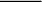 